Технология изготовления перчаточных кукол для спектакля «Три поросенка».     Материалы и принадлежности для выполнения работы:губки розового цвета;розовая ткань для туловищ; проволока;черные паетки;ткань для штанишек;резинки для волос розового цвета;глазки;клей;ножницы;нитки;иголки;булавки;гелевая ручка.1.Для того чтобы сделать голову поросенка, возьмите поролоновую губку розового цвета, приложите к ней заранее вырезанный круг, обведите его гелевой ручкой и отрежьте по линии. 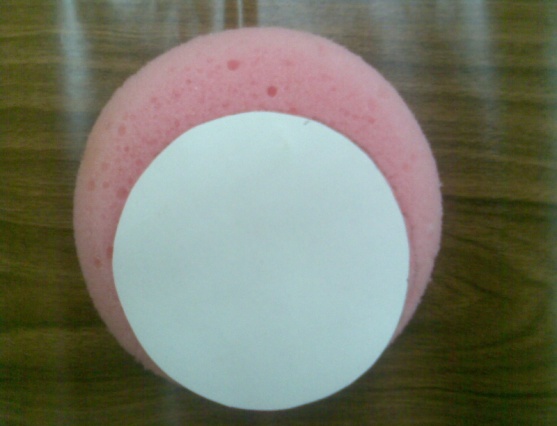 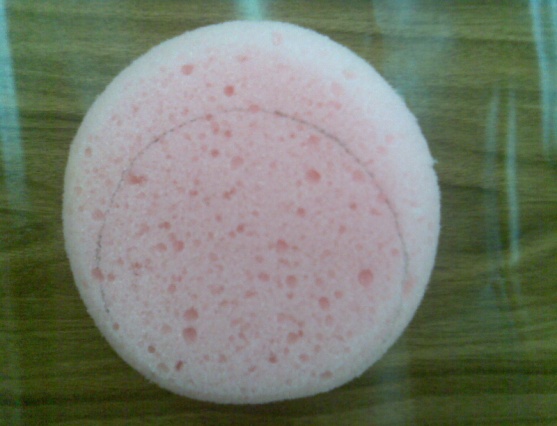 2.Из кусочков губки вырежьте заготовки для ушек, пяточка и щечек.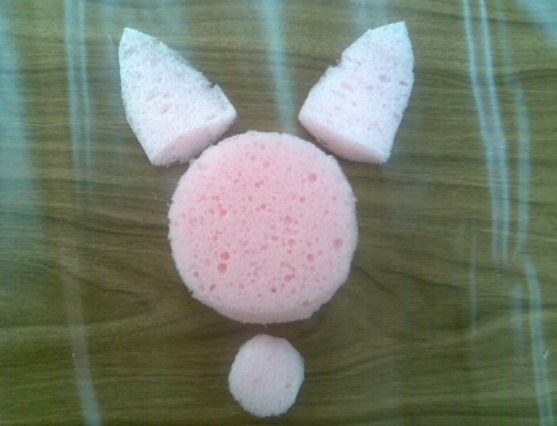 К заготовке пятачка пришейте две черные паетки.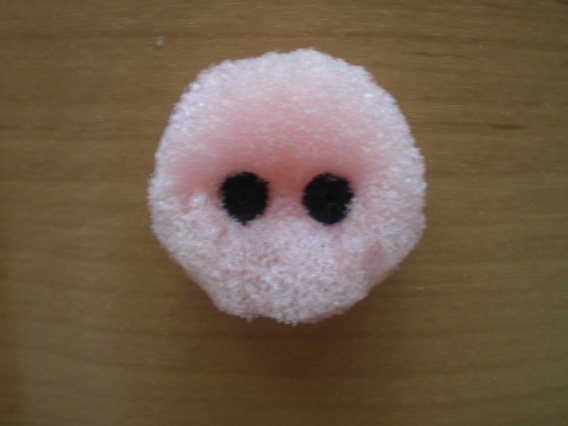 Проволоку обмотайте вокруг нижней части ушек. Ушки приделайте к заготовке головы, проткнув ее проволокой. 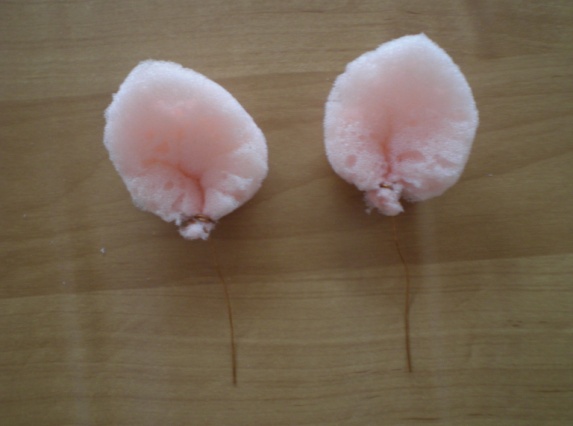 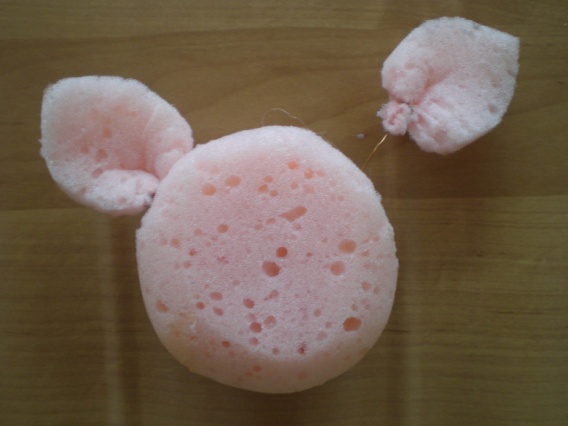 Приклейте пятачок, щечки  и покупные глазки к рыльцу поросенка.  В нижней части головы ножницами сделайте отверстие для надевания на палец.      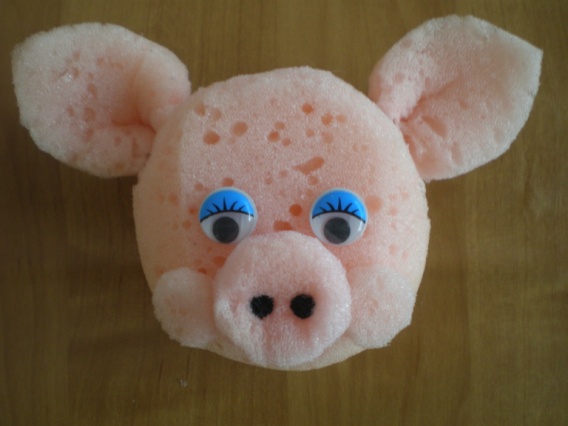  Теперь можно заняться туловищем. Сложите приготовленную ткань вдвое и с помощью лекала вырежьте детали для туловища. Стачайте срезы, оставляя отверстие для пальца, и обметайте их петельным швом. Низ подшейте швом вподгибку с открытым срезом. 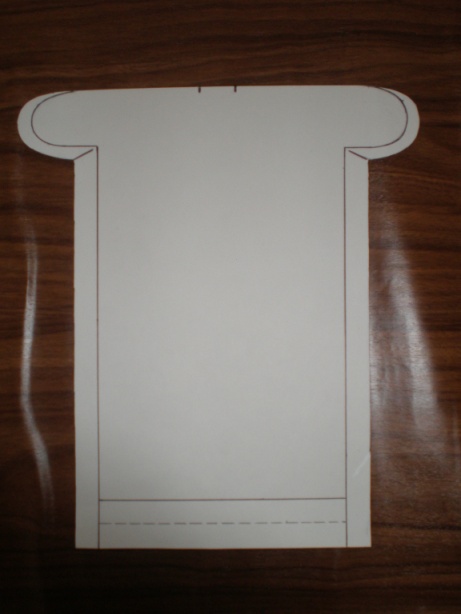 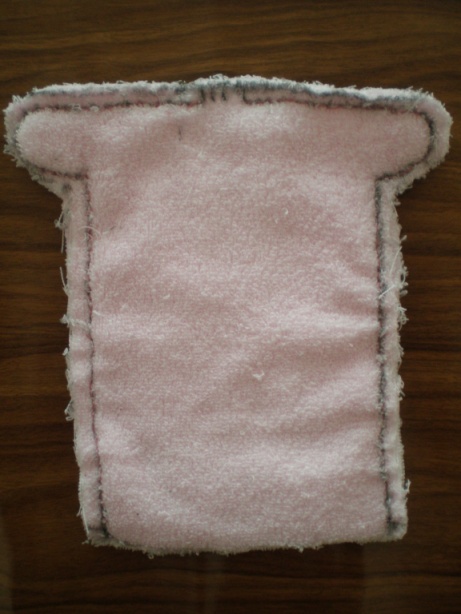 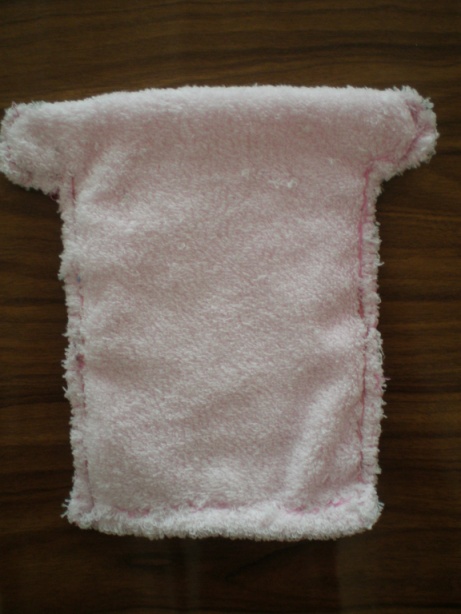 Выверните туловище на лицевую сторону. Сделайте подкладку.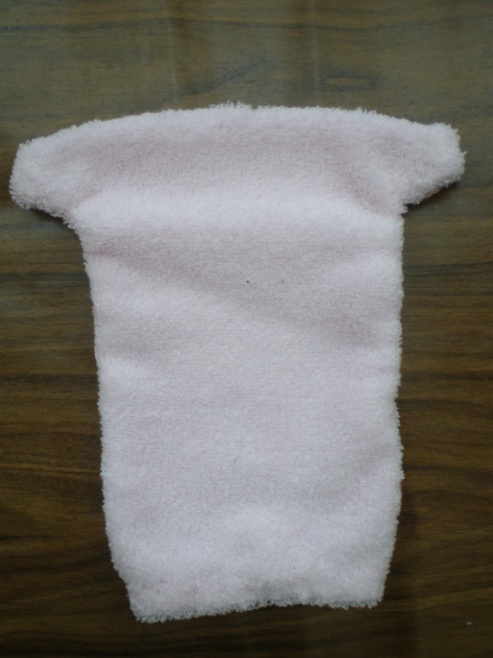 Сложите отрезок проволоки пополам, обвяжите розовой пряжей и закрутите в хвостик. Проткните туловище в нужном месте проволокой и загните концы, чтобы хвостик держался.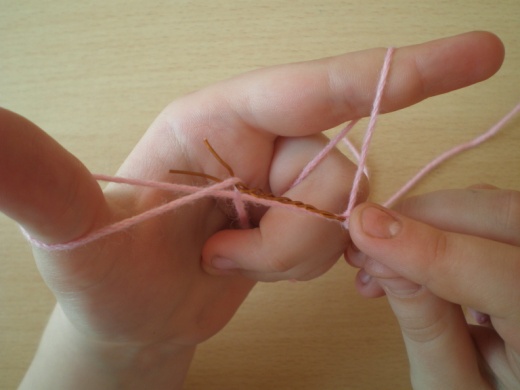 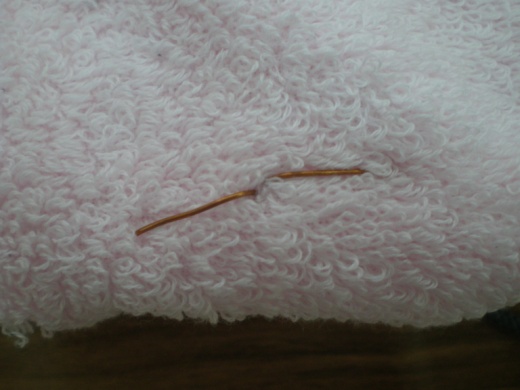 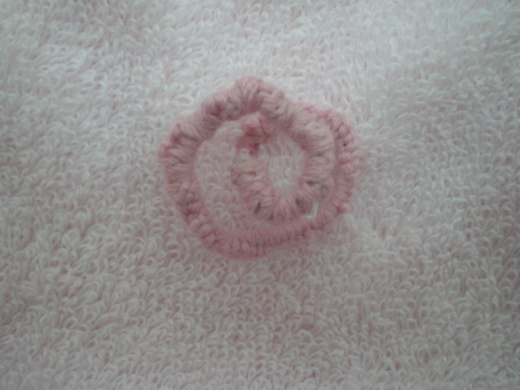 Приклейте голову к туловищу. После высыхания клея наденьте на ручки и шею поросенка  резинки для волос. Это нужно для того, чтобы ручки хорошо держались на пальцах, а место склеивания туловища и головы не было заметно.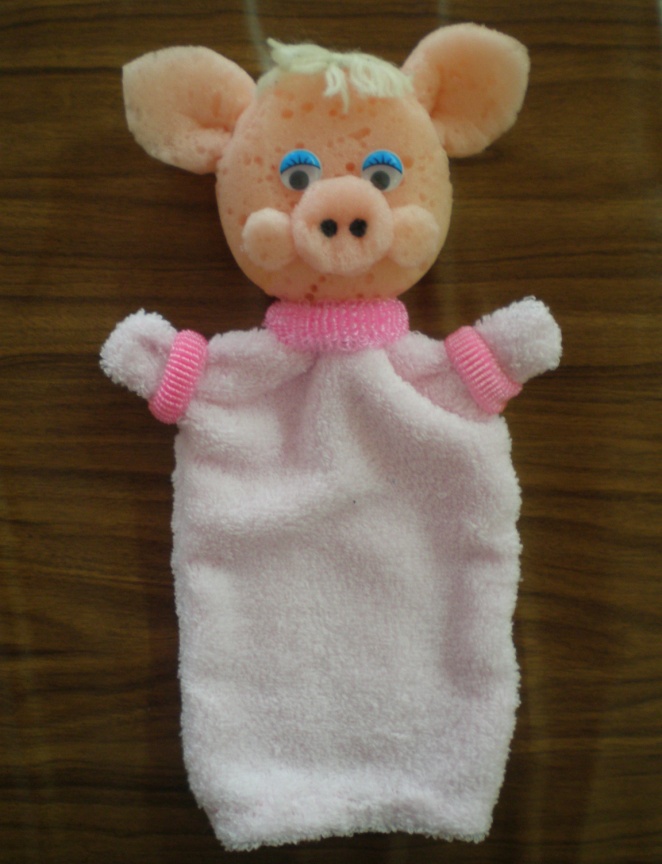 Двух других поросят мы сделали точно также, но приклеили им разные глазки и чубчики.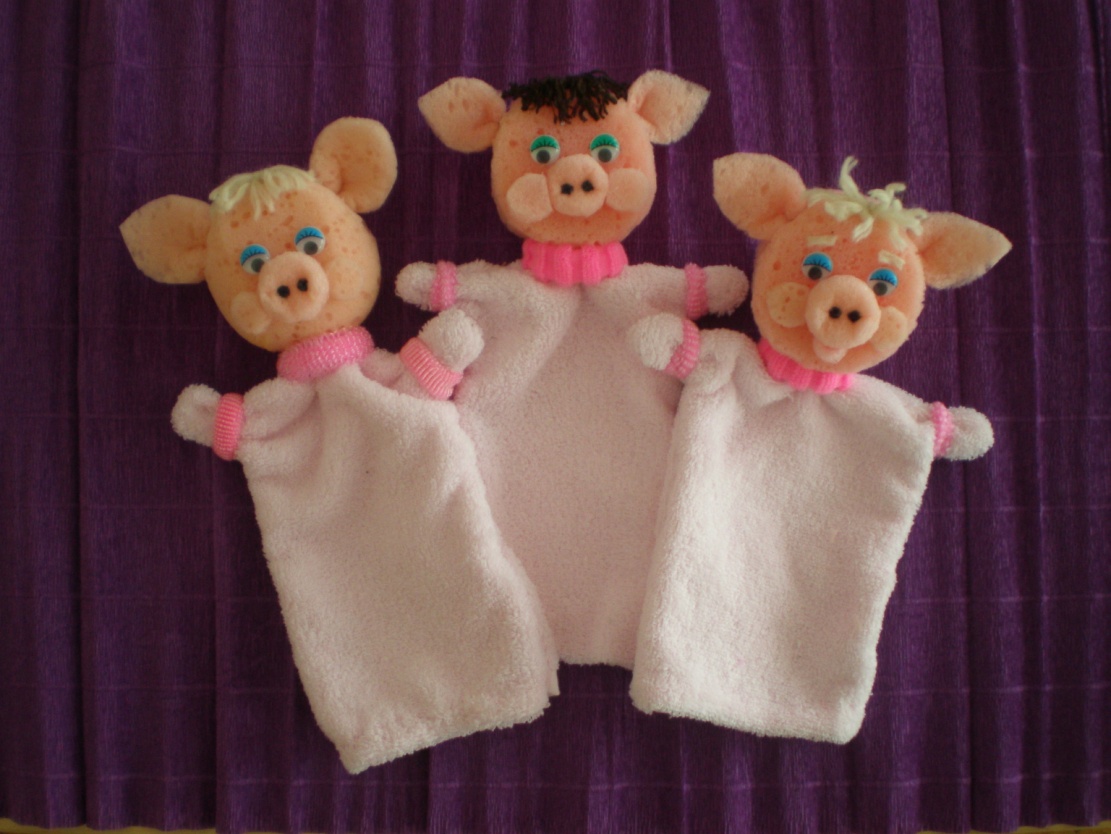 